Об утверждении проекта планировки территории и проекту межевания территории линейного объекта «Реконструкция ВЛ-110 кВ Магнитогорск - СПП-1; ВЛ-110 кВ отпайка на п.с.Альмухаметово (оперативное наименование: ВЛ 110 кВ ПС 90 - Сиб.ПП I цепь с отпайками) с выносом от границ проектируемого ООО «ЛБ Минералс» карьера, с. Первомайское Янгильского сельсовета Абзелиловского района Республики Башкортостан»В соответствии с Градостроительным кодексом Российской Федерации, Законом Республики Башкортостан от 11 июля 2006 года N 341-з "О регулировании градостроительной деятельности в Республике Башкортостан", руководствуясь Правилами землепользования и застройки сельского поселения Гусевский сельсовет муниципального района Абзелиловский район Республики Башкортостан, утвержденного решением Совета №172 от 30.12.2009г., с учетом результатов публичных слушаний:ПОСТАНОВЛЯЮ:Утвердить проект планировки территории и проект межевания территории линейного объекта «Реконструкция ВЛ-110 кВ Магнитогорск - СПП-1; ВЛ-110 кВ отпайка на п.с.Альмухаметово (оперативное наименование: ВЛ 110 кВ ПС 90 - Сиб.ПП I цепь с отпайками) с выносом от границ проектируемого ООО «ЛБ Минералс» карьера, с. Первомайское Янгильского сельсовета Абзелиловского района Республики Башкортостан».Опубликовать настоящее постановление на официальном сайте Администрации сельского поселения Гусевский сельсовет муниципального района Республики Башкортостан в информационно-телекоммуникационной сети Интернет.Установить, что настоящее постановление вступает в силу со дня его официального опубликования.Контроль за исполнением данного постановления оставляю за собой.Глава сельского поселенияГусевский сельсовет                                                              Ш.С.Гатиатуллин                БАШКОРТОСТАН  РЕСПУБЛИКАҺЫ                 ӘБЙӘЛИЛ РАЙОНЫ              МУНИЦИПАЛЬ  РАЙОНЫНЫҢ              ГУСЕВ АУЫЛ СОВЕТЫ АУЫЛ             БИЛӘМӘҺЕ  ХАКИМИӘТЕ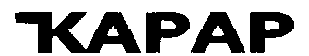                         №  23 Гусев ауылы                                   РЕСПУБЛИКА   БАШКОРТОСТАН                                МУНИЦИПАЛЬНЫЙ  РАЙОН                                А Б З Е Л И Л О В С К И Й   Р А Й О Н                        АДМИНИСТРАЦИЯ СЕЛЬСКОГО                     ПОСЕЛЕНИЯ ГУСЕВСКИЙ СЕЛЬСОВЕТ          ПОСТАНОВЛЕНИЕ                                « 05 »   апреля  2021 г.с. Гусево